FEDERATION ALGERIENNE  DE  FOOTBALL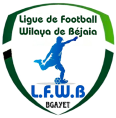 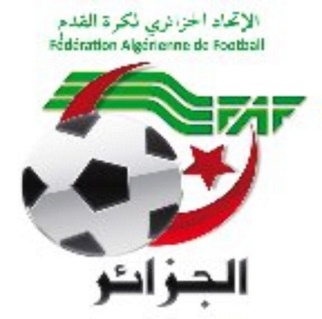 LIGUE DE  FOOTBALL  DE  LA  WILAYA  DE  BEJAIACité DES FRERES BOURENINE  BEJAIATel ( fax) 034 125 465                                                       Mail : liguefootballbejaia@gmail.comCOURRIER : ARRIVEEA - FAF / LNF / LFF/LRFA / LNF-S :LNFF : Nous transmettant le programme des rencontres.Séniors et Jeunes. Remerciements.FAF : Convocation à l’Assemblée générale constitutive de la LNF-S. Noté. Formulaire de participation.Statut ligue nationale de FUTSAL.C- D.J.S :Réunions de préparation rencontres ligue III amateur.PV des réunions de préparation des rencontres ligue III amateur.B- CLUBS :SRBT : Recours A/S décision disciplinaire. Noté.CSATT : Rapport A/S déroulement de la rencontre OCA/CSATT. Noté.CSSA : Annulation de la licence entraineur. Noté.CSPC : A/S des forfaits en catégorie de jeunes (U15-U17). Noté.JSIO : Récusation du trio d’arbitre de la rencontre JSIO/JSBA. Noté. D –DIVERSMr  HARROU  Zahir (entraineur JSIO) : Démission du poste d’entraineur. Noté.P/APC Ait R’Zine : Annulation de la domiciliation du club RCIA au stade d’Ait R’Zine. Noté.Ligue sport et travail : Programme des rencontres. Remerciements.FEDERATION ALGERIENNE DE FOOTBALL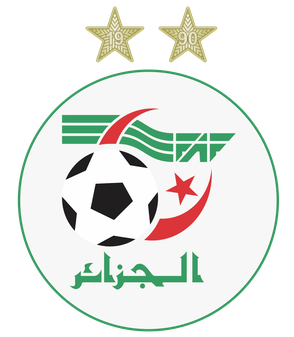 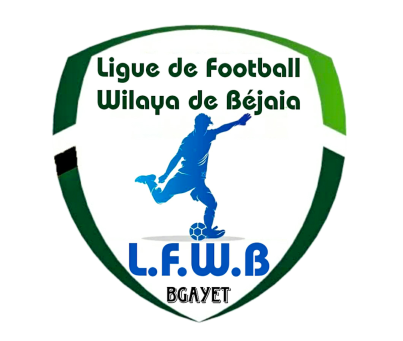 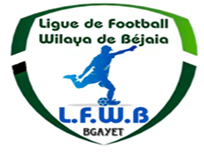 الاتحاد الجزائري لكرة القدمLIGUE DE FOOT BALL DE LA WILAYA DE BEJAIAرابطة كرة القدم لولاية بجاية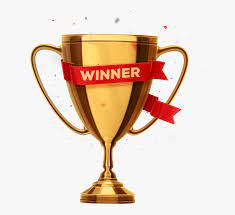         COUPE DE WILAYA 2022 - 2023         CATEGORIES U15 – U17 – U19REGLEMENT DE LA COMPETITIONLa compétition se déroulera en éliminatoires directes.Elle se jouera sur terrains neutres.Les frais d’organisation des rencontres seront supportés équitablement par les équipes domiciliées 1000,00 DA par équipe.Equipement des joueurs : Chaque Equipe doit disposer 02 tenues de couleurs différentes. En cas de confusion de couleurs et à défaut d’entente, l’Equipe tirée au sort en premier lieu est tenue de changer l’Equipement. Tout refus entraînerait l’annulation du match.Ballons : chaque équipe doit fournir quatre (04) ballons de compétition en bon état.Feuilles de match : chaque équipe doit se munir de feuilles de matchs.DUREE DES RENCONTRES :  • U-19 : 2 X 45’ • U-17 : 2 X 40’         Pas de prolongations • U-15 : 2 X 30’Equipes engagées :    NB : L’ENSEMBLE DES CLUBS ENGAGES EN COUPE DE WILAYA U15, U17 ET U19 SONT INVITES A ASSISTER AU TIRAGE AU SORT QUI AURA LIEU LE MARDI 10 JANVIER 2023 AU SIÈGE DE LA LIGUE A PARTIR DE 14 H 00.الاتحاد الجزائري لكرة القدم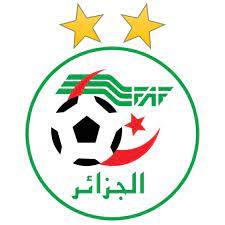 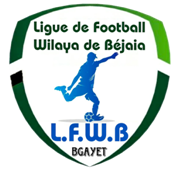 FEDERATION ALGERIENNE DE FOOT BALLرابطة كرة القدم لولاية بجايةLIGUE DE FOOT BALL DE LA WILAYA DE BEJAIA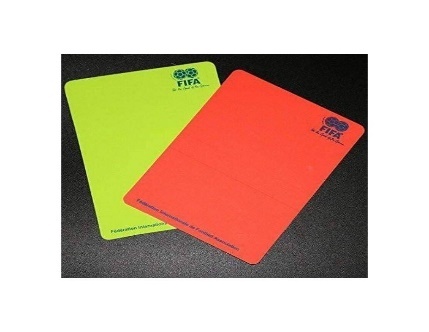 Membres présents :Mr BOUZELMADEN   MOHAMED   PRESIDENT DTWA.Mr YAHI                    OMAR            P/C FORMATION.Mr MESSAOUDI        AISSA            MEMBRE.Mr BOUZERAR         AHMED          MEMBRE.Mr IDIRENE             ZAHIR             MEMBRE.Melle TOUATI          HASSIBA         SECRETAIRE.COURRIERR ARIVEENéantDESIGNATIONDésignation des arbitres pour les 06 et 07 Janvier 2023. Honneur – Pré-Honneur et Jeunes.Cours de Formation :Thèmes : loi 12 « fautes et incorrections ».Débat Divers                                         DEPARTEMENT DE L’ADMINISTRATION                                                          ET FINANCES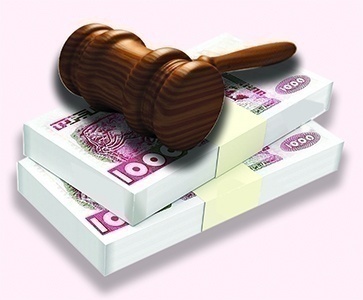 Membres présents : ABDELFETTAH       DAF      IDIRENE                 Membre      DJOUDER               SG      Ordre du jour :  Recouvrement des amendes parues au BO N° 12.Rappel Article 133 : Amendes Les amendes infligées à un club doivent être réglées dans un délai de trente (30) jours à compter de la date de notification. Passé le délai de trente (30) jours et après une dernière mise en demeure pour paiement sous huitaine, la ligue défalquera un (01) point par mois de retard à l’équipe seniors du club fautif. NOTE    AUX   CLUBSConformément aux dispositions de l’article 133 des RG relatif aux amendes, les Clubs concernés sont tenus de s’acquitter des montants indiqués ci-dessous au plus tard le mercredi 01 Février 2023 à 16 heure, soit en espèces soit par versement bancaire au compte B. E. A  N° : 00200040400425009397.      Après versement, il y a lieu d’adresser à la Ligue la copie du bordereau de      Versement bancaire.ETAT RECAPITULATIF DES AMENDESFEDERATION ALGERIENNE DE FOOTBALLالاتحاد الجزائري لكرة القدمLIGUE DE FOOT BALL DE LA WILAYA DE BEJAIAرابطة كرة القدم لولاية بجايةCOMMISSION JURIDICTIONNELLE DE DISCIPLINEMembres présents :Melle   FRISSOU        NADIA              JuristeMr      MEZIANE       KARIM             SecrétaireMr      IDIR                 LAID                 MembreMr.     DJOUDER       A/MADJID      S/GENERALOrdre du jour :   Traitements des Affaires Disciplinaires.                 Division «  HONNEUR »Affaire n°139 : Rencontre * JSBA -CRBA* Du 30.12.2022Affaire n°140 : Rencontre * ARBB –RCS  * Du 30.12.2022Affaire n°141 : Rencontre *OMC  - USBM * Du 30.12.2022              Affaire n°142: Rencontre * USS– CRBAR * Du 30.12.2022Affaire n°143 : Rencontre * NCB –SRBT* Du 30.12.2022Affaire n°144 : Rencontre * ASOG –JSM* Du 30.12.2022Division «  PRE/HONNEUR »Affaire n°145: Rencontre * AST – CRM * Du 31.12.2022Affaire n°146 : Rencontre * CSSA  –IRBBH* Du 31.12.2022Affaire n°147 : Rencontre * ESTW –CSB* Du 31.12.2022Affaire n°148 : Rencontre *JST  - WRBO * Du 31.12.2022Affaire n°149 : Rencontre *JSB - OST * Du 31.12.2022 REPRISE Affaire n°135 : Rencontre *OCA  -CSSAT * Du 27 .12 .2022Division « Jeunes » U19Affaire n°150 : Rencontre *JSBA - JSAA * Du 26.12.2022Affaire n°151 : Rencontre *JSB - JST * Du 25.12.2022Affaire n°152 : Rencontre *AST - JSAA * Du 23.12.2022Affaire n°153 : Rencontre *ASOG - JSBA * Du 01.01.2023Affaire n°154 : Rencontre *FACS - JSCH * Du 25.12.2022Affaire n°155 : Rencontre *OCA - CSATT * Du 24.12.2022Affaire n°156 : Rencontre *NCB - CRBA * Du 28.12.2022Affaire n°157 : Rencontre *AAS - ESTW * Du 28.12.2022Affaire n°158 : Rencontre *JSC - OMC * Du 29.12.2022Division « Jeunes- U17 » Affaire n°159 : Rencontre *JSBA - JSAA * Du 26.12.2022Affaire n°160 : Rencontre *AST - CRM * Du 24.12.2022Affaire n°161 : Rencontre *ASOG - JSB * Du 01.01.2023Affaire n°162 : Rencontre *JSTA - RCS * Du 23.12.2022Affaire n°163 : Rencontre *NBT - JSIO * Du 28.12.2022                   ETAT RECAPITULATIF DES AFFAIRES   DISCIPLINAIRES TRAITEESJournées du 28/30/12.2022 et 03.12.2023 FEDERATION ALGERIENNE DE FOOTBALLالاتحاد الجزائري لكرة القدمLIGUE DE FOOT BALL DE LA WILAYA DE BEJAIAالرابطة كرة القدم لولاية بجايةCOMMISSION JURIDICTIONNELLE DE DISCIPLINEMembres présents :Melle   FRISSOU       NADIA         JuristeMr      MEZIANE      KARIM        SecrétaireMr.     DJOUDER       MADJID      S/GENERALMr      IDIR                LAID             MEMBREOrdre du jour :    Traitement des Affaires Disciplinaires.        Division «  HONNEUR »Affaire n°164 : Rencontre * JSIO – JSBA * Du MARDI  03.01.2023Affaire n°:165 Rencontre * RCS –USS* Du MARDI 03.01.2023.Affaire n°:166 Rencontre * JSM  –USBM* Du MARDI 03.01.2023.Affaire n°:167 Rencontre * CRBAR  –RCIA * Du MARDI 03.01.2023.Affaire n°:168 Rencontre * SRBT –ARBB * Du MARDI 03.01.2023.                   ETAT RECAPITULATIF DES AFFAIRES   DISCIPLINAIRES TRAITEESJournées du 03.01.2023 FEDERATION ALGERIENNE DE FOOTBALLالاتحاد الجزائري لكرة القدمLIGUE DE FOOT BALL DE LA WILAYA DE BEJAIAرابطة كرة القدم لولاية بجايةMembres présents :Mr     AOUCHICHE        EL DJOUDI             PrésidentMr     FERRAH               MUSTAPHA           MembreMr     TABET                  YAHIA                     MembreMr.    CHELLAH             BELKACEM             MembreObjet : étude des affaires litigieusesAffaire N° 22 : Rencontre   CSPC – AST (U19)  du 29/12/2022Après lecture de la feuille de match Attendu que la rencontre du championnat « U19 » CSPC / AST était régulièrement programmée au stade de BENAL. Annexe ;Attendu qu’à l’heure prévue de la rencontre, les équipes des deux clubs étaient présentes sur le terrain.Attendu que l’équipe du CSPC  s’est présentée avec un effectif amoindri (-11 joueurs).Vu l’article 23 relatif à la licence et l’article 64 des RG relatif au rôle de l’arbitre dans la participation des joueurs ;Attendu qu’en application de l’Article 67 du Règlement des Championnats de Football des catégories des Jeunes et après attente du délai règlementaire d’un quart d’heure (1/4), l’Arbitre Principal constatant effectivement l’insuffisance du nombre de joueurs du club : Bougie City, annula la rencontre.Par ces motifs, la commission décide : Des sanctions suivantes :Match perdu par pénalité à l’équipe U19 du club CSPC au profit de celle du club AST sur le score de 03 buts à 00.Défalcation d’un (01) point à l’équipe U19 du club CSPCAmende de 5000,00 DA (Cinq Mille Dinars) au club CSPCArt : 49 R.G  FAF JeunesAffaire N° 23 : Rencontre   CSPC – AST (U15)  du 01/01/2023Non déroulement de la rencontreAprès lecture de la feuille de match Attendu que la rencontre du championnat « U15 » CSPC / CRM était régulièrement programmée au stade de BENAL. Annexe ; Attendu qu’à l’heure prévue de la rencontre,  l’équipe du CSPC ne s’est pas présentée sur le terrain.Attendu qu’en application de l’Article 67 du Règlement des Championnats de Football des catégories des Jeunes et après attente du délai règlementaire d’un quart d’heure (1/4), l’Arbitre Principal constatant effectivement l’absence de l’équipe : CS P. Civile, annula la rencontre.Par ces motifs, la Commission décide :Phase aller : 1ier  FORFAITMatch perdu par pénalité à l’équipe U15 du club CSPC au profit de celle du club CRM sur le score de 03 buts à 00.Amende de  15 000,00 DA (Quinze Mille Dinars) au club du CSPC ;Art : 52 (amendé) du Règlement des championnats de football des catégories de jeunes.Affaire N° 24 : Rencontre   CSPC – AST (U17)  du 01/01/2023Non déroulement de la rencontreAprès lecture de la feuille de match Attendu que la rencontre du championnat « U15 » CSPC / CRM était régulièrement programmée au stade de BENAL. Annexe ; Attendu qu’à l’heure prévue de la rencontre,  l’équipe du CSPC ne s’est pas présentée sur le terrain.Attendu qu’en application de l’Article 67 du Règlement des Championnats de Football des catégories des Jeunes et après attente du délai règlementaire d’un quart d’heure (1/4), l’Arbitre Principal constatant effectivement l’absence de l’équipe : CS P. Civile, annula la rencontre.Par ces motifs, la Commission décide :Phase aller : 1ier  FORFAITMatch perdu par pénalité à l’équipe U17 du club CSPC au profit de celle du club CRM sur le score de 03 buts à 00.Amende de  15 000,00 DA (Quinze Mille Dinars) au club du CSPC ;Art : 52 (amendé) du Règlement des championnats de football des catégories de jeunes.FEDERATION ALGERIENNE DE FOOTBALLالاتحاد الجزائري لكرة القدمLIGUE DE FOOT BALL DE LA WILAYA DE BEJAIAرابطة كرة القدم لولاية بجايةHONNEURPROGRAMMATION  12° JOURNEEVENDREDI 06 JANVIER 2023SAMEDI 07 JANVIER 2023**********************************PRE-HONNEURPROGRAMMATION  11° JOURNEEVENDREDI 06 JANVIER 2023SAMEDI 07 JANVIER 2023**********************************JEUNES GROUPE « 1 »PROGRAMMATION 07° JOURNEEVENDREDI 06  JANVIER 2023SAMEDI 07  JANVIER 2023**********************************JEUNES GROUPE « 2 »PROGRAMMATION 08° JOURNEESAMEDI 07 JANVIER 2023**********************************JEUNES GROUPE « 4 »VENDREDI 06 JANVIER 2023SAMEDI 07 JANVIER 2023**********************************JEUNES GROUPE « A »PROGRAMMATION 05° JOURNEESAMEDI 07 JANVIER 2023**********************************JEUNES GROUPE « B »PROGRAMMATION 04° JOURNEESAMEDI 07 JANVIER 2023*********************************SOUS TOUTES RESERVES DE CHANGEMENTDIVISION HONNEURCLASSEMENT 11° JOURNEESOUS TOUTES RESERVESDIVISION PRE-HONNEURCLASSEMENT 10° JOURNEESOUS TOUTES RESERVESFédération Algérienne de Football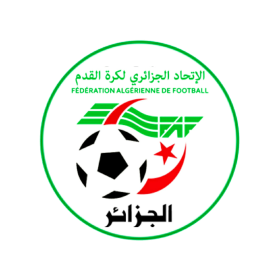 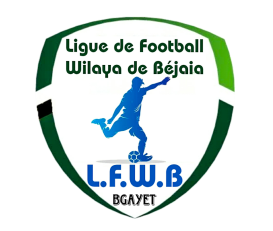 Ligue de Football de la Wilaya de BéjaiaRésultats et Classement Championnat des JeunesGroupe « 01 » - Catégorie U15Résultats et Classement Championnat des JeunesGroupe « 01 » - Catégorie U17Résultats et Classement Championnat des JeunesGroupe « 01 » - Catégorie U19Fédération Algérienne de FootballLigue de Football de la Wilaya de BéjaiaRésultats et Classement Championnat des JeunesGroupe « 02 » - Catégorie U15Groupe « 02 » - Catégorie U17Groupe « 02 » - Catégorie U19Fédération Algérienne de FootballLigue de Football de la Wilaya de BéjaiaRésultats et Classement Championnat des JeunesGroupe « 03 » - Catégorie U15Groupe « 03 » - Catégorie U17Groupe « 03 » - Catégorie U19Fédération Algérienne de FootballLigue de Football de la Wilaya de BéjaiaRésultats et Classement Championnat des JeunesGroupe « 04 » - Catégorie U15Groupe « 04 » - Catégorie U17Groupe « 04 » - Catégorie U19COMMISSIONS TRAVAUX 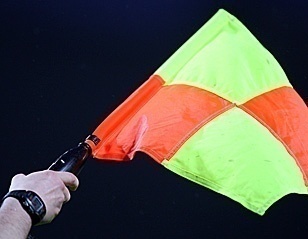 Causeries hebdomadaires.Désignation des arbitres pour les rencontres séniors du vendredi 06 et samedi 07 janvier 2023 (Honneur, Pré-Honneur et Jeunes).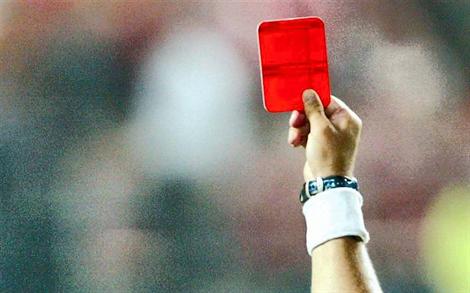 Etude de 30 affaires disciplinaires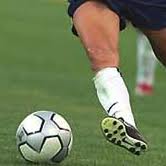 Homologation des résultats de la 10° et 11° journée « Honneur » séniors.Classement « Honneur» séniors.Homologation des résultats de la 10° journée « Pré-Honneur » séniors.Classement « Pré-Honneur» séniors.Programmation de la 12° journée Honneur.Programmation de la 11° journée Pré-Honneur. Programmation catégorie jeunes :(U15-U17-U19)07° et 08°  journée Groupe  2 et 3 06° et 07°  journée Groupe  1 et 4 04° et 05°  journée Groupe  A03° et 04°  journée Groupe  B et CPréparation du stage de formation 1er degré qui débutera le 02 Janvier 2023.Plateaux U14 à partir du 13 et 14/01/2023.N°U 15U 17U1901ARB BARBACHAARB BARBACHAARB BARBACHA02SRB TAZMALTSRB TAZMALTSRB TAZMALT03O M’CISNAO M’CISNAO M’CISNA04RC IGHIL ALIRC IGHIL ALIRC IGHIL ALI05NC BEJAIANC BEJAIANC BEJAIA06CRB AOKASCRB AOKASCRB AOKAS07OC AKFADOUOC AKFADOUOC AKFADOU08JS MELBOUJS MELBOUJS MELBOU09JSB AMIZOURJSB AMIZOURJSB AMIZOUR10OS TAZMALTOS TAZMALTOS TAZMALT11CR MELLALACR MELLALACR MELLALA12JS CHEMINIJS CHEMINIJS CHEMINI13JST ADEKARJST ADEKARJST ADEKAR14AS OUED GHIRAS OUED GHIRAS OUED GHIR15EL FLAYE ACSEL FLAYE ACSEL FLAYE ACS16US SOUMMAMUS SOUMMAMUS SOUMMAM17RC SEDDOUKRC SEDDOUKRC SEDDOUK18CRB AIT R’ZINECRB AIT R’ZINECRB AIT R’ZINE19A AIT SMAILA AIT SMAILA AIT SMAIL20CSA TIZI TIFRACSA TIZI TIFRACSA TIZI TIFRA21IRB BOUHAMZAIRB BOUHAMZAIRB BOUHAMZA22ES BENI MAOUCHEES BENI MAOUCHEES BENI MAOUCHE23JSA AMIZOURJSA AMIZOURJSA AMIZOUR24US BENI MANSOURUS BENI MANSOUR25JS TISSAJS TISSA26ES TIZI WERES TIZI WER27CS BOUDJELLIL28CSS AOUZELLAGUENCSS AOUZELLAGUEN29WRB OUZELLAGUENWRB OUZELLAGUEN30JSC AOKASJSC AOKAS31RSC AKHENAKRSC AKHENAK32EC ADEKAREC ADEKAR33AS S.E.TENINEAS S.E.TENINE34BC EL KSEURBC EL KSEUR35OM DARGUINAOM DARGUINA36GOURAYA BEJAIAGOURAYA BEJAIA37AEF SAHELAEF SAHEL38NRB SEMAOUNNRB SEMAOUN39BEJAIA FCBEJAIA FC363727N°CLUBDIVISIONAMENDE CJDAMENDE  DOC1JS I. OUAZZOUGHONNEUR2 500,002O M’CISNAHONNEUR1 500,00AS OUED GHIRHONNEUR1 000,003ARB BARBACHAHONNEUR5 000,004WRB OUZELLAGUENPRE-HONNEUR1 000,005IRB BOUHAMZAPRE-HONNEUR5 000,006AS TAASSASTPRE-HONNEUR4 000,00JS BEJAIAPRE-HONNEUR1 000,00ES TIZI WERPRE-HONNEUR1 500,00CSA TIZI TIFRAPRE-HONNEUR10 000,007CS P. CIVILEPRE-HONNEUR35 000,008CR MELLALAPRE-HONNEUR2 500,009JS CHEMINIJEUNES2 500,0010As. AIT SMAILJEUNES1 500,00N°CLUBDIVISIONAMENDE CJDPVDELAI DE PAYEMENT 1AS OUED GHIRHONNEUR1 000,00N° 0804 Janvier 20232NC BEJAIA1 000,00N° 0804 Janvier 20233JS BEJAIAPRE-HONNEUR7 000,00N° 0804 Janvier 20234CS BOUDJELLILPRE-HONNEUR500,00N° 0804 Janvier 20235JS TISSAPRE-HONNEUR5 000,00N° 0804 Janvier 20236CSA TIZI TIFRAPRE-HONNEUR2 500,00N° 0804 Janvier 20237AS TAASSASTPRE-HONNEUR5 000,00N° 0804 Janvier 20231ARB BARBACHAHONNEUR1 000,00N° 0911 Janvier 20232CRB AIT R’ZINEHONNEUR10 000,00N° 0911 Janvier 20233US SOUMMAMHONNEUR1 000,00N° 0911 Janvier 20234JS I. OUAZZOUGHONNEUR6 000,00N° 0911 Janvier 20235CS P. CIVILEPRE-HONNEUR5 000,00N° 0911 Janvier 20236IRB BOUHAMZAPRE-HONNEUR5 000,00N° 0911 Janvier 20237ES TIZI WERPRE-HONNEUR6 000,00N° 0911 Janvier 20238OS TAZMALTPRE-HONNEUR1 000,00N° 0911 Janvier 20231JS I. OUAZZOUGHONNEUR8 000,00N° 1018 Janvier 20232ES TIZI WERPRE-HONNEUR1 500,00N° 1018 Janvier 20233OC AKFADOUPRE-HONNEUR6 000,00N° 1018 Janvier 20231JS I. OUAZZOUGHONNEUR1 500,00N° 1125 Janvier 20232O M’CISNAHONNEUR1 000,00N° 1125 Janvier 20233SRB TAZMALTHONNEUR5 000,00N° 1125 Janvier 20234CS BOUDJELLILPRE-HONNEUR500,00N° 1125 Janvier 20235IRB BOUHAMZAPRE-HONNEUR500,00N° 1125 Janvier 20236NB TASKRIOUTPRE-HONNEUR5 000,00N° 1125 Janvier 20237CS P. CIVILEPRE-HONNEUR5 000,00N° 1125 Janvier 20238OC AKFADOUPRE-HONNEUR1 000,00N° 1125 Janvier 20239BOUGIE CITYJEUNES5 000,00N° 1125 Janvier 202310As. AIT SMAILJEUNES1 500,00N° 1125 Janvier 2023JS I. OUAZZOUGHONNEUR2 500,00N° 1201 Février 2023O M’CISNAHONNEUR1 500,00N° 1201 Février 2023AS OUED GHIRHONNEUR1 000,00N° 1201 Février 2023ARB BARBACHAHONNEUR5 000,00N° 1201 Février 2023WRB OUZELLAGUENPRE-HONNEUR1 000,00N° 1201 Février 2023IRB BOUHAMZAPRE-HONNEUR5 000,00N° 1201 Février 2023AS TAASSASTPRE-HONNEUR4 000,00N° 1201 Février 2023JS BEJAIAPRE-HONNEUR1 000,00N° 1201 Février 2023ES TIZI WERPRE-HONNEUR1 500,00N° 1201 Février 2023CSA TIZI TIFRAPRE-HONNEUR10 000,00N° 1201 Février 2023CS P. CIVILEPRE-HONNEUR35 000,00N° 1201 Février 2023CR MELLALAPRE-HONNEUR2 500,00N° 1201 Février 2023JS CHEMINIJEUNES2 500,00N° 1201 Février 2023As. AIT SMAILJEUNES1 500,00N° 1201 Février 2023Type  ClubNom et prénomLicenceSanctionMotif SanctionAmendeArticleJoueur JSBAMAHIOUT  ISLAM22W06J0220AvertissementAJ--joueurJSBAAITAMARA  MOHAMED22W06J0229Avertissement   AJ--joueurCRBAIDRES  ADEL22W06J0481AvertissementAJ--joueurCRBABOUNAIM ZINEDDINE22W06J0482AvertissementCAS--Joueur CRBAYAHIAOUI  SABER22W06J0513AvertissementAJ--Joueur CRBAYAHIAOUI  WASSIM22W06J0515AvertissementAJ--Type  ClubNom et prénomLicenceSanctionMotif SanctionAmendeArticleJoueur ARBBSOUALMI  LOUCIF22W06J0512AvertissementCAS--joueurARBBKITOUNE  AREZKI22W06J0546AvertissementJD--joueurARBBHAFIR  WALID22W06J0936AvertissementCAS--joueurRCSBENAISSA  SALEM22W06J0159AvertissementCAS--joueurRCSTHAMOUCHE ATHMANE22W06J0163AvertissementCAS--Type  ClubNom et prénomLicenceSanctionMotif SanctionAmendeArticleJoueurOMCMAZOUZ  RABAH22W06J0453AvertissementCAS--joueurOMCMEDKOUR  SALIM22W06J0468AvertissementCAS--joueurUSBMHOCINE  MEHDI22W06J0199AvertissementCAS--joueurUSBMBOUDIA RAYANE 22W06J0236AvertissementCAS--Type  ClubNom et prénomLicenceSanctionMotif SanctionAmendeArticleJoueur USSBOUKRIF  MASSINISSA22W06J0485AvertissementCAS--JoueurUSSHADJARA   WALID22W06J0497Avertissement(01) match de suspension ferme pour CD1.000 DA101JoueurCRBARKHENTACHE  MILOUD22W06J0079AvertissementCAS--JoueurCRBARMEKHALFIA  MEROUANE 22W06J0083AvertissementJD--Type  ClubNom et prénomLicenceSanctionMotif SanctionAmendeArticlejoueurSRBTKERROUCHE  ZINEDDINE22W06J0288AvertissementCAS--Type  ClubNom et prénomLicenceSanctionMotif SanctionAmendeArticlejoueurASOGREZOUG  BILLEL22W06J0538AvertissementAJ--joueurJSMMERRAH  YASSINE22W06J0239AvertissementAJ--Type  ClubNom et prénomLicenceSanctionMotif SanctionAmendeArticleJoueur ASTMANSOURI HICHAM22W06J0884EXPULSION(03) matchs de suspension fermes voies de fait envers adversaire1.500 DA113JoueurCRMBERKOUKI CHABANE22W06J0586EXPULSION(03) matchs de suspension fermes voies de fait envers adversaire1.500 DA113.JoueurASTAIT IKHLEF AZEDDINE22W06J0849Avertissement(01) match de suspension ferme pour CD1.000 DA101JoueurCRMAYAD AMINE22W06J0200Avertissement(01) match de suspension ferme pour CD1.000 DA101Type  ClubNom et prénomLicenceSanctionMotif SanctionAmendeArticlejoueurIRBBHMEKIDECHE BILAL22W06J0597AvertissementCAS--joueurIRBBHTARFET MALEK22W06J0619AvertissementCAS--AMENDE DE 5.000 DA POUR LE CLUB IRBBH POUR ABSENCE DE L’ENTRAINEUR (ART 53 RG AMATEUR).AMENDE DE 5.000 DA POUR LE CLUB IRBBH POUR ABSENCE DE L’ENTRAINEUR (ART 53 RG AMATEUR).AMENDE DE 5.000 DA POUR LE CLUB IRBBH POUR ABSENCE DE L’ENTRAINEUR (ART 53 RG AMATEUR).AMENDE DE 5.000 DA POUR LE CLUB IRBBH POUR ABSENCE DE L’ENTRAINEUR (ART 53 RG AMATEUR).AMENDE DE 5.000 DA POUR LE CLUB IRBBH POUR ABSENCE DE L’ENTRAINEUR (ART 53 RG AMATEUR).AMENDE DE 5.000 DA POUR LE CLUB IRBBH POUR ABSENCE DE L’ENTRAINEUR (ART 53 RG AMATEUR).AMENDE DE 5.000 DA POUR LE CLUB IRBBH POUR ABSENCE DE L’ENTRAINEUR (ART 53 RG AMATEUR).AMENDE DE 5.000 DA POUR LE CLUB IRBBH POUR ABSENCE DE L’ENTRAINEUR (ART 53 RG AMATEUR).Type  ClubNom et prénomLicenceSanctionMotif SanctionAmendeArticlejoueurESTWABIDER CHAMS-EDDINE22W06J0721AvertissementCAS--joueurCSBFELLA YOUCEF22W06J0331AvertissementJD--Type  ClubNom et prénomLicenceSanctionMotif SanctionAmendeArticleJoueurJSTBENHAMMA FADI22W06J0137AvertissementCAS--joueurWRBOFAURNANE SMAIL22W06J0105Avertissement(01) match de suspension ferme pour CD1.000 DA101joueurWRBOHAMDAOUI MUSTAPHA22W06J0154AvertissementJD--joueurWRBOCHERFI  SALACE22W06J0337AvertissementCAS--Type  ClubNom et prénomLicenceSanctionMotif SanctionAmendeArticleJoueurJSBGUEDJALI RAYANE22W06J0396AvertissementJD--joueurJSBHAMMOUCHE NOURDINE22W06J0699AvertissementJD--joueurOSTCHEMLAL MOULOUD22W06J0254AvertissementJD--joueurOSTBOUNDJAR HOCINE 22W06J0529 EAvertissementCAS--Après lecture de la feuille de match.Après lecture du rapport de l’entraineur du CSATT.Après lecture du rapport de l’arbitre officiel.Après l’audition de l’arbitre.Après l’audition du joueur et de l’entraineur du club CSATT.Par ces motifs, la commission décideMr :  LAOUI       AZZEDINE         (ENTRAINEUR –CSATT)- lin n° :22w06E0039- (06)  mois  fermes de suspensions  de toutes fonctions pour tentative d’agression envers officiels + Amende de 5.000 DA (ART 120 RG-AMATEUR).Mr : RASSOUL    ABRAHAM          (jouer-CSATT- lin n° :22w06J0703-   (04) matchs  fermes de suspension pour comportement antisportif envers officiels +Amende de 5.000 DA (ART 112 RG-AMATEUR).Type  ClubNom et prénomLicenceSanctionMotif SanctionAmendeArticleJoueurJSBAMESLEM     MASSINISSA 22W06J1301AvertissementJD--joueurJSBABOUMAZA  AIMAD22W06J1304AvertissementCAS--joueurJSAABELAID        BRAHAM22W06J0830AvertissementCAS--joueurJSAAKHELOUFI  LOUANES22W06J0743AvertissementCAS--Type  ClubNom et prénomLicenceSanctionMotif SanctionAmendeArticlejoueurJSBADJAS  ABDERAHMANE22W06J2817AvertissementJD--joueurJSBOUARED  REDHA22W06J1985AvertissementAJ--joueurJSBDEBECHE  AB/LOUAKIL22W06J1772AvertissementJD--joueurJSTBRIKH  AIMANE22W06J0693AvertissementJD--joueurJSTBRIKH  HABIL22W06J1956AvertissementCAS--Type  ClubNom et prénomLicenceSanctionMotif SanctionAmendeArticleJoueurASTBOURAI  SIDALI 22W06J2137AvertissementCAS--joueurASTKHALED KHOUDJA 22W06J3309EXPULSION(02) matchs  fermes de suspension pour insultes envers adversaire1.500 DA97Type  ClubNom et prénomLicenceSanctionMotif SanctionAmendeArticleJoueurASOGZIANI  OMAR22W06J3845AvertissementCAS--joueurASOGBOUTAHAR   RAMZI22W06J2144AvertissementJD--joueurJSBDEBECHE  A/LOUAKIL22W06J1772AvertissementCAS--joueurJSBBOURAI   FAIZ 22W06J3656AvertissementJD--SECRETAIRE JSBMOURADI   LAZIZ22W06E0656Avertissement(01) match de suspension ferme pour CD1.000 DA88Type  ClubNom et prénomLicenceSanctionMotif SanctionAmendeArticleJoueurFACSREMILA  LAAZIZ22W06J1178AvertissementJD--joueurJSCHBOUZARARI  BOUZID22W06J2899AvertissementJD--Type  ClubNom et prénomLicenceSanctionMotif SanctionAmendeArticleJoueurOCABOUAKKACHE  MOURAD22W06J2552AvertissementCAS--joueurOCAMEKSAOUI   ADEL22W06J2819AvertissementCAS--joueurCSATTBELLIL  MOULOUD22W06J1616AvertissementJD--joueurCSATTHIBER  YANIS22W06J1906AvertissementCAS--Type  ClubNom et prénomLicenceSanctionMotif SanctionAmendeArticleJoueurCRBABENALI MEHDI22W06J1039EXPUISION(01) match de suspension ferme pour CUMMUL--joueurNCBABID AREZKI22W06J2511AvertissementCAS--joueurNCBBOUAICHE AREZKI22W06J2518AvertissementCAS--joueurNCBDJEMAA BILLAL22W06J2519AvertissementCAS--Type  ClubNom et prénomLicenceSanctionMotif SanctionAmendeArticlejoueurAASHEBRI  FARES22W06J2347EXPULSION(02) matchs  fermes de suspension voies de fait envers adversaire1.500DA98joueurESTWBOUTEKREBET WASSIM22W06J2237EXPULSION(02) matchs  fermes de suspension voies de fait envers adversaire1.500DA98joueurAASZOUTAT  YOUBA  22W06J0035AvertissementJD--joueurAASHADDAD  MANID22W06J0037AvertissementCAS--joueurESTWKENDJOUH  AKRAM22W06J2808AvertissementJD-		-joueurESTWOUSSAR  NACEREDDINE 22W06J2639AvertissementCAS-		-Type  ClubNom et prénomLicenceSanctionMotif SanctionAmendeArticlejoueurJSCACHAT  ABDENNOUR22W06J3022EXPULSION(02) matchs  fermes de suspension voies de fait envers adversaire1.500DA98joueurOMCBEDDOUR  MOHAMED22W06J1217EXPULSION(02) matchs  fermes de suspension voies de fait envers adversaire1.500DA98joueurOMCDJEBBARI   SMAIL22W06J1448EXPULSION(01) match de suspension ferme pour CUMMUL--joueurJSCHAMZAOUI ZAHIR22W06J3003Avertissement(01) match de suspension ferme pour CD1.000DA88joueurJSCBELLACHE  DYLANE22W06J2895AvertissementCAS-		-joueurJSCHADJAR YANIS22W06J2901AvertissementJD-		-joueurOMCAZZOUG  DALIL22W06J1444AvertissementCAS-		-joueurOMCKEBBICHE  AREZKI 22W06J1109AvertissementJD-		-Type  ClubNom et prénomLicenceSanctionMotif SanctionAmendeArticleJoueurJSAALAID MASSY 22W06J06601EXPUISION(01) match de suspension ferme pour CUMMUL--joueurJSAAZERKAK  FAIZ22W06J0648AvertissementCAS--joueurJSAANAMIR  AMEUR 22W06J1654AvertissementCAS--Type  ClubNom et prénomLicenceSanctionMotif SanctionAmendeArticlejoueurASTOUMAKHLOUF  ARIS22W06J3150AvertissementAJ--joueurCRMZIRAOUI  NOUREDDINE22W06J2027AvertissementAJ--Type  ClubNom et prénomLicenceSanctionMotif SanctionAmendeArticleENTRAINEURASOGMANCER  NABIL22W06E006Avertissement(01) match de suspension ferme pour CD1.000DA88Type  ClubNom et prénomLicenceSanctionMotif SanctionAmendeArticleJoueurRCSIARICHENE     AMINE22W06J1310AvertissementCAS--joueurRCSALEM            ZAKARIA22W06J1334AvertissementJD--joueurRCSNAIT  CHALAL  SAID22W06J1423AvertissementCAS--joueurJSTABAHRIA        YANI22W06J1727AvertissementCAS--Type  ClubNom et prénomLicenceSanctionMotif SanctionAmendeArticleJoueurNBTDJOUADI MASSI22W06J2644AvertissementJD--joueurJSIOBOUABBAS FOUAD22W06J2775AvertissementAJ--joueurJSIOBENMAMMAR GAYA22W06J2750AvertissementJD--joueurNBTSADOUN YACINE22W06J1436EXPUISION(02) matchs  fermes de suspension pour jeu brutal-96joueurJSIOBOUCHELKIA TARIK22W06J3104EXPUISION(02) matchs  fermes de suspension pour jeu brutal-96Désignation des sanctionsSeniorsSeniors JeunesTotalDésignation des sanctionsHon.P-Hon. JeunesTotalNombre d’affaires06051425Avertissements21114274Contestations décisions01030206Expulsions joueurs-021012Expulsions dirigeants----Conduite incorrect01--01Jets de projectiles----Type  ClubNom et prénomLicenceSanctionMotif SanctionAmendeArticleJoueur JSIOSADAT FETAH22W06J0592AvertissementJD--joueurJSIOMEDDOURENE AB/RAHIM22W06J0403Avertissement   JD--joueurJSIOIHADDADEN SIEFEDDINE22W06J0453Avertissement(01) match de suspension ferme pour CD1.000 DA101joueurJSIOGHOUL      WANDY22W06J0593AvertissementCAS--Joueur JSIOCHELHION OUSSAMA22W06J0405Avertissement(01) match de suspension ferme pour CD1.000 DA101Joueur JSBALARABI YACINE22W06J0146AvertissementJD--Joueur JSBABOULKARIA MOKHTAR22W06J0209AvertissementJD--Joueur JSBALAMAMRA DJEBAR22W06J0148AvertissementCAS--Amende de 500 DA pour le club JSIO pour conduite incorrecte (ART 130 RG AMATEUR).Amende de 500 DA pour le club JSIO pour conduite incorrecte (ART 130 RG AMATEUR).Amende de 500 DA pour le club JSIO pour conduite incorrecte (ART 130 RG AMATEUR).Amende de 500 DA pour le club JSIO pour conduite incorrecte (ART 130 RG AMATEUR).Amende de 500 DA pour le club JSIO pour conduite incorrecte (ART 130 RG AMATEUR).Amende de 500 DA pour le club JSIO pour conduite incorrecte (ART 130 RG AMATEUR).Amende de 500 DA pour le club JSIO pour conduite incorrecte (ART 130 RG AMATEUR).Amende de 500 DA pour le club JSIO pour conduite incorrecte (ART 130 RG AMATEUR).Type  ClubNom et prénomLicenceSanctionMotif SanctionAmendeArticlejoueurRCSOULGHADI MOUSSA22W06J0160AvertissementCAS--joueurUSSMAHREZ MOULOUD22W06J0479AvertissementCAS--joueurUSSTANEMT ANIS22W06J0413AvertissementCAS--Type  ClubNom et prénomLicenceSanctionMotif SanctionAmendeArticlejoueurJSMOUALIS YANIS22W06J0251AvertissementCAS--Type  ClubNom et prénomLicenceSanctionMotif SanctionAmendeArticlejoueurCRBARMIHOUBI NADIR22W06J0007AvertissementCAS--joueurCRBARNAIT-TAHAR MASSY22W06J0354AvertissementJD--joueurCRBARKHODJA HANI22W06J0086AvertissementCAS--joueurRCIAARAB MOHAND22W06J0110AvertissementJD--joueurRCIAADJAOUT MOULOUD22W06J0123AvertissementJD--joueurRCIAMESBAH LAMINE22W06J0112AvertissementCAS--Type  ClubNom et prénomLicenceSanctionMotif SanctionAmendeArticleAmende de 5000DA pour le club ARBB pour ABSENCE DE L’entraineur.Amende de 5000DA pour le club ARBB pour ABSENCE DE L’entraineur.Amende de 5000DA pour le club ARBB pour ABSENCE DE L’entraineur.Amende de 5000DA pour le club ARBB pour ABSENCE DE L’entraineur.Amende de 5000DA pour le club ARBB pour ABSENCE DE L’entraineur.Amende de 5000DA pour le club ARBB pour ABSENCE DE L’entraineur.Amende de 5000DA pour le club ARBB pour ABSENCE DE L’entraineur.Amende de 5000DA pour le club ARBB pour ABSENCE DE L’entraineur.Désignation des sanctionsSeniorsSeniors JeunesTotalDésignation des sanctionsHon.P-Hon. JeunesTotalNombre d’affaires05----05Avertissements16--16Contestations décisions02--	02Expulsions joueurs---Expulsions dirigeants---Conduite incorrect01-01StadesRencontresRencontresHorairesAMIZOURJSB AmizourCRB Ait R’Zine14 H 30StadesRencontresRencontresHorairesBEJAIA NACERIAUS SoummamSRB Tazmalt 14 H 00MELBOUJS Melbou O M’Cisna14 H 00BENI MANSOURRC Ighil AliRC Seddouk13 H 00BENI MANSOURUS Beni Mansour CRB Aokas 15 H 00BARBACHAARB BarbachaNC Bejaia 14 H 00OUED GHIRAS Oued GhirJS I. Ouazzoug14 H 00StadesRencontresRencontresHorairesBOUHAMZAIRB Bouhamza JS Tissa14 H 30BENAL. PRINCIPALCS P. Civile NB Taskriout 14 H 30OUZELLAGUENWRB OuzellageunCSA Tizi Tifra14 H 30TAZMALTOS Tazmalt CSS Aouzellageun14 H 30OUED GHIRCR MellalaJS Bejaia 14 H 30AKFADOUOC Akfadou CS Boudjellil14 H 30StadesRencontresRencontresHorairesBENAL. PRINCIPALAS TaassastES Tizi Wer14 H 00Stades		Rencontres		RencontresU15U17U19BENAL. ANNEXEUS Soummam ES Tizi Wer09 H 3011 H 0012 H 30BEJAIA NACERIA NC BejaiaJS I. Ouazzoug………..12 H 0014 H 00AOKASCRB AokasJS Melbou10 H 0011 H 3014 H 00Stades		Rencontres		RencontresU15U17U19TASKRIOUTNB Taskriout A. Ait Smail10 H 0011 H 3013 H 30BENAL. PRINCIPALNC BejaiaJS I. Ouazzoug09 H 00………….………….Stades		Rencontres		RencontresU15U17U19SEMAOUNJS TissaAS Taassast10 H 3012 H 0014 H 00EXEMPTARB BarbachaARB BarbachaARB BarbachaARB BarbachaARB BarbachaStades		Rencontres		RencontresU15U17U19ADEKARJST Adekar O M’Cisna 10 H 0011 H 3014 H 00CHEMINIJS Chemini ES Beni Maouche 10 H 0011 H 3014 H 00Stades		Rencontres		RencontresU15U17U19AKFADOUOC Akfadou El Flaye ACS10 H 0011 H 3013 H 30Stades		Rencontres		RencontresU15U17BENAL. ANNEXEBougie City CR Bejaia13 H 0014 H 30BEJAIA NACERIAFC BejaiaGC Bejaoui09 H 0010 H 45S.E.TENINEAEF Sahel US Tamridjet 09 H 0010 H 30EXEMPTJSC AokasJSC AokasJSC AokasJSC AokasStades		Rencontres		RencontresU15U17S.E.TENINEAS S.E.Tenine UST Bejaia12 H 0013 H 30BENAL. PRINCIPALGouraya Bejaia CSA Ouled Saada 10 H 3012 H 00DARGUINAOM DarguinaBejaia FC10 H 0011 H 30RENCONTRES10° JOURNEESENIORSRENCONTRES11° JOURNEESENIORSRCIA / JSIO01 – 02  CRBAR / RCIA01 – 01  OMC / USBM02 – 03  NCB / OMC 01 – 00  ASOG / JSM01 – 01CRBA / ASOG04 – 00ARBB / RCS00 – 00SRBT / ARBB04 – 00USS / CRBAR01 – 00JSIO / JSBA01 – 02JSBA / CRBA01 – 01JSM / USBM 00 – 00NCB / SRBT02 – 04RCS / USS 03 – 00CLAS.CLUBSPTSJGNPBPBCDIF.Obs.01SRB TAZMALT28110901012907+2202JSB AMIZOUR27110803001603+1303RC SEDDOUK24110703011805+1304US BENI MANSOUR20110602031914+0505CRB AOKAS19110504021812+0606O M’CISNA18110503031816+0207JS I. OUAZZOUG16110501050910-0108JS MELBOU14110305030708-01--US SOUMMAM14110305031014-0410NC BEJAIA10110301071517-0211ARB BARBACHA09110203060816-0812RC IGHIL ALI08110202071319-0613AS OUED GHIR04110101090627-2114CRB AIT RZINE02110002090624-18RENCONTRES10° JOURNEESENIORSCSSA / IRBBH00 – 01JSB / OST00 – 01  JS TIssa / WRBO01 – 02CSATT / CSPC03 – 02NBT / OCA01 – 00ESTW / CSB04 – 01AST / CRM01 – 01CLAS.CLUBSPTSJGNPBPBCDIF.Obs.01CR MELLALA24100703002807+2102IRB BOUHAMZA23100702012108+1303OC AKFADOU22100701022207+1504CSS AOUZELLAGUEN20100602022008+12--OS TAZMALT20100602021303+1006CSA TIZI TIFRA18100503021716+0107NB TASKRIOUT16100404021210+0208WRB OUZELLAGUEN13100401050920-1109JS TISSA11100302051420-0610ES TIZI WER10100301061420-0611AS TAASSAST06100103061017-07--CS BOUDJELLIL06100103060819-1113CS P. CIVILE05100102070923-1414JS BEJAIA01100001090322-1901ère Journée01ère Journée01ère JournéeNB Taskriout8-1CRB Aokas ES Tizi Wer4-2NC BéjaiaA Ait Smail1-16US SoummamJS I.  Ouazoug 0-3 (P)JS Melbou02ème Journée02ème Journée02ème JournéeNC Béjaia 7-0A Ait SmailJS Melbou 4-2ES Tizi Wer US Soummam5-0NB TaskrioutCRB Aokas 3-0 (P)JS I.  Ouazoug 03ème Journée03ème Journée03ème JournéeUS Soummam 13-0CRB Aokas ES Tizi Wer3-0 (P)JS I.  Ouazoug A Ait Smail0-10JS Melbou NB Taskriout2-1NC Béjaia04ème Journée04ème Journée04ème JournéeNC Béjaia 1-6US Soummam JS Melbou 7-1NB Taskriout JS I.  Ouazoug4-0A Ait SmailCRB Aokas0-2ES Tizi Wer 05ère Journée05ère Journée05ère JournéeNB Taskriout8-0JS I.  Ouazoug NC Béjaia2-1CRB AokasA Ait Smail1-11ES Tizi WerUS Soummam 3-0JS Melbou06ème Journée06ème Journée06ème JournéeA Ait Smail 5-5CRB AokasJS Melbou 4-2NC BéjaiaES Tizi Wer 5-0NB TaskrioutJS I.  Ouazoug0-10US Soummam01ère Journée01ère Journée01ère JournéeNB Taskriout1-2CRB Aokas ES Tizi Wer0-3 (P)NC BéjaiaA Ait Smail1-2US SoummamJS I.  Ouazoug1-2JS Melbou02ème Journée02ème Journée02ème JournéeNC Béjaia 2-1A Ait SmailJS Melbou 3-0ES Tizi Wer US Soummam0-1NB TaskrioutCRB Aokas0-2JS I.  Ouazoug 03ème Journée03ème Journée03ème JournéeUS Soummam 2-1CRB Aokas ES Tizi Wer0-1JS I.  Ouazoug A Ait Smail4-2JS Melbou NB Taskriout3-1NC Béjaia04ème Journée04ème Journée04ème JournéeNC Béjaia 0-3US Soummam JS Melbou 6-1NB Taskriout JS I.  Ouazoug1-3A Ait SmailCRB Aokas3-0ES Tizi Wer 05ère Journée05ère Journée05ère JournéeNB Taskriout2-3JS I.  Ouazoug NC Béjaia2-2CRB AokasA Ait Smail11-0ES Tizi WerUS Soummam 1-2JS Melbou06ème Journée06ème Journée06ème JournéeA Ait Smail 4-2CRB AokasJS Melbou 4-2NC BéjaiaES Tizi Wer 0-1NB TaskrioutJS I.  Ouazoug0-3US Soummam01ère Journée01ère Journée01ère JournéeNB Taskriout0-0CRB Aokas ES Tizi Wer1-4NC BéjaiaA Ait Smail2-6US SoummamJS I.  Ouazoug0-4JS Melbou02ème Journée02ème Journée02ème JournéeNC Béjaia 5-2A Ait SmailJS Melbou 7-0ES Tizi Wer US Soummam3-0NB TaskrioutCRB Aokas4-1JS I.  Ouazoug 03ème Journée03ème Journée03ème JournéeUS Soummam 1-4CRB Aokas ES Tizi Wer2-1JS I.  Ouazoug A Ait Smail2-10JS Melbou NB Taskriout2-9NC Béjaia04ème Journée04ème Journée04ème JournéeNC Béjaia 0-3US Soummam JS Melbou 1-0NB Taskriout JS I.  Ouazoug3-4A Ait SmailCRB Aokas5-0ES Tizi Wer 05ère Journée05ère Journée05ère JournéeNB Taskriout1-0JS I.  Ouazoug NC Béjaia4-0CRB AokasA Ait Smail2-1ES Tizi WerUS Soummam 0-3JS Melbou06ème Journée06ème Journée06ème JournéeA Ait Smail 2-5CRB AokasJS Melbou 4-2NC BéjaiaES Tizi Wer 1-0NB TaskrioutJS I.  Ouazoug2-2US Soummam01ère Journée01ère Journée01ère JournéeJS Tissa2-7JSA AmizourJS Béjaia 0-3 (P)ARB BarbachaJSB Amizour8-0CR MellalaAS Oued Ghir0-2AS Taassast CS P. Civile (Exempt)CS P. Civile (Exempt)CS P. Civile (Exempt)02ème Journée02ème Journée02ème JournéeCR Mellala 10-0JS Tissa ARB Barbacha2-4JSB AmizourCS P. Civile3-1AS Oued GhirAS Taassast 3-0 (P)JS Béjaia  JSA Amizour (Exempt)  JSA Amizour (Exempt)  JSA Amizour (Exempt)03ème Journée03ème Journée03ème JournéeJSB Amizour 3-2AS TaassastJS Béjaia 4-0CS P. CivileARB Barbacha 3-4CR MellalaAS Oued Ghir5-1JSA Amizour JS Tissa  (Exempt)JS Tissa  (Exempt)JS Tissa  (Exempt)04ème Journée04ème Journée04ème JournéeJS Tissa 0-3AS Oued Ghir  JSA Amizour1-1JS BéjaiaCS P. Civile5-1JSB Amizour AS Taassast 2-2ARB Barbacha CR Mellala  (Exempt)CR Mellala  (Exempt)CR Mellala  (Exempt)05ème Journée05ème Journée05ème JournéeJS Béjaia  2-1JS TissaJSB Amizour4-1JSA AmizourAS Taassast 0-0CR Mellala ARB Barbacha 3-3CS P. Civile AS Oued Ghir  (Exempt)AS Oued Ghir  (Exempt)AS Oued Ghir  (Exempt)06ème Journée06ème Journée06ème JournéeJS Tissa1-9JSB Amizour JSA Amizour 2-4ARB BarbachaCR Mellala3-1AS Oued GhirCS P. Civile 1-3AS Taassast JS Béjaia  (Exempt)JS Béjaia  (Exempt)JS Béjaia  (Exempt)07ème Journée07ème Journée07ème JournéeCS P.  Civile 0-3 (P)CR Mellala ARB BarbachaNPJS TissaAS Taassast 5-2JSA Amizour AS Oued Ghir  1-2JS Béjaia  JSB Amizour  (Exempt)JSB Amizour  (Exempt)JSB Amizour  (Exempt)01ère Journée01ère Journée01ère JournéeJS Tissa 2-1JSA AmizourJS Béjaia  4-2ARB BarbachaJSB Amizour 1-1CR MellalaAS Oued Ghir 3-1AS Taassast CS P. Civile (Exempt)CS P. Civile (Exempt)CS P. Civile (Exempt)02ème Journée02ème Journée02ème JournéeCR Mellala  1-2JS Tissa ARB Barbacha 1-4JSB AmizourCS P. Civile 3-1AS Oued GhirAS Taassast  3-1JS Béjaia  JSA Amizour (Exempt)  JSA Amizour (Exempt)  JSA Amizour (Exempt)03ème Journée03ème Journée03ème JournéeJSB Amizour 3-3AS TaassastJS Béjaia 2-4CS P. CivileARB Barbacha 3-6CR MellalaAS Oued Ghir2-2JSA Amizour JS Tissa  (Exempt)JS Tissa  (Exempt)JS Tissa  (Exempt)04ème Journée04ème Journée04ème JournéeJS Tissa 2-1AS Oued Ghir  JSA Amizour1-0JS BéjaiaCS P. Civile2-4JSB Amizour AS Taassast 10-3ARB Barbacha CR Mellala  (Exempt)CR Mellala  (Exempt)CR Mellala  (Exempt)05ème Journée05ème Journée05ème JournéeJS Béjaia  1-2JS TissaJSB Amizour1-2JSA AmizourAS Taassast 1-1CR Mellala ARB Barbacha 3-1CS P. Civile AS Oued Ghir  (Exempt)AS Oued Ghir  (Exempt)AS Oued Ghir  (Exempt)06ème Journée06ème Journée06ème JournéeJS Tissa9-2JSB Amizour JSA Amizour 4-2ARB BarbachaCR Mellala0-1AS Oued GhirCS P. Civile 2-3AS Taassast JS Béjaia  (Exempt)JS Béjaia  (Exempt)JS Béjaia  (Exempt)07ème Journée07ème Journée07ème JournéeCS P.  Civile 0-3 (P)CR Mellala ARB BarbachaNPJS TissaAS Taassast 1-0JSA Amizour AS Oued Ghir  0-0JS Béjaia  JSB Amizour  (Exempt)JSB Amizour  (Exempt)JSB Amizour  (Exempt)01ère Journée01ère Journée01ère JournéeJS Tissa 2-1JSA AmizourJS Béjaia  1-0ARB BarbachaJSB Amizour 5-1CR MellalaAS Oued Ghir 0-3AS Taassast CS P. Civile (Exempt)CS P. Civile (Exempt)CS P. Civile (Exempt)02ème Journée02ème Journée02ème JournéeCR Mellala  1-2JS Tissa ARB Barbacha 2-4JSB AmizourCS P. Civile 3-1AS Oued GhirAS Taassast  2-3JS Béjaia  JSA Amizour (Exempt)  JSA Amizour (Exempt)  JSA Amizour (Exempt)03ème Journée03ème Journée03ème JournéeJSB Amizour 1-0AS TaassastJS Béjaia 5-0CS P. CivileARB Barbacha 0-4CR MellalaAS Oued Ghir0-0JSA Amizour JS Tissa  (Exempt)JS Tissa  (Exempt)JS Tissa  (Exempt)04ème Journée04ème Journée04ème JournéeJS Tissa 0-0AS Oued Ghir  JSA Amizour2-0JS BéjaiaCS P. Civile0-17JSB Amizour AS Taassast 7-1ARB Barbacha CR Mellala  (Exempt)CR Mellala  (Exempt)CR Mellala  (Exempt)05ème Journée05ème Journée05ème JournéeJS Béjaia  2-2JS TissaJSB Amizour3-1JSA AmizourAS Taassast 3-1CR Mellala ARB Barbacha 2-1CS P. Civile AS Oued Ghir  (Exempt)AS Oued Ghir  (Exempt)AS Oued Ghir  (Exempt)06ème Journée06ème Journée06ème JournéeJS Tissa1-2JSB Amizour JSA Amizour 8-0ARB BarbachaCR Mellala0-0AS Oued GhirCS P. Civile 0-3 (P)AS Taassast JS Béjaia  (Exempt)JS Béjaia  (Exempt)JS Béjaia  (Exempt)07ème Journée07ème Journée07ème JournéeCS P.  Civile 1-10CR Mellala ARB BarbachaNPJS TissaAS Taassast 1-3JSA Amizour AS Oued Ghir  0-1JS Béjaia  JSB Amizour  (Exempt)JSB Amizour  (Exempt)JSB Amizour  (Exempt)01ère Journée01ère Journée01ère JournéeOS Tazmalt3-0IRB BouhamzaUS B. Mansour 0-8WRB OuzellaguenCSS Aouzellaguen0-7CRB Ait R’ZineRC Ighil Ali2-3SRB Tazmalt CS Boudjellil (Exempt)CS Boudjellil (Exempt)CS Boudjellil (Exempt)02ème Journée02ème Journée02ème JournéeCS Boudjellil3-2OS Tazmalt WRB Ouzellaguen 0-1RC Ighil AliIRB Bouhamza5-1US B. Mansour SRB Tazmalt11-0CSS AouzellaguenCRB Ait R’Zine  (Exempt)CRB Ait R’Zine  (Exempt)CRB Ait R’Zine  (Exempt)03ème Journée03ème Journée03ème JournéeRC Ighil Ali 3-0IRB BouhamzaUS B. Mansour 0-8CS BoudjellilOS Tazmalt 0-7CRB Ait R’ZineWRB Ouzellaguen 2-3SRB Tazmalt CSS Aouzellaguen  (Exempt)CSS Aouzellaguen  (Exempt)CSS Aouzellaguen  (Exempt)04ème Journée04ème Journée04ème JournéeCSS Aouzellaguen 0-8OS Tazmalt CS Boudjellil0-1RC Ighil AliIRB Bouhamza2-1WRB Ouzellaguen CRB Ait R’Zine  2-1US B. MansourSRB Tazmalt  (Exempt)SRB Tazmalt  (Exempt)SRB Tazmalt  (Exempt)01ère Journée01ère Journée01ère JournéeWRB Ouzellaguen 3-0CS Boudjellil US B. Mansour 1-1CSS AouzellaguenRC Ighil Ali 2-0CRB Ait R’ZineIRB Bouhamza 0-4SRB Tazmalt OS Tazmalt  (Exempt)OS Tazmalt  (Exempt)OS Tazmalt  (Exempt)02ème Journée02ème Journée02ème JournéeSRB Tazmalt 2-1OS Tazmalt CSS Aouzellaguen 0-8RC Ighil AliCS Boudjellil 2-1IRB Bouhamza CRB Ait R’Zine  1-0WRB Ouzellaguen  US B. Mansour (Exempt)  US B. Mansour (Exempt)  US B. Mansour (Exempt)01ère Journée01ère Journée01ère JournéeOS Tazmalt1-3IRB BouhamzaUS B. Mansour 3-2WRB OuzellaguenCSS Aouzellaguen0-4CRB Ait R’ZineRC Ighil Ali2-2SRB Tazmalt CS Boudjellil (Exempt)CS Boudjellil (Exempt)CS Boudjellil (Exempt)02ème Journée02ème Journée02ème JournéeCS Boudjellil0-2OS Tazmalt WRB Ouzellaguen 0-1RC Ighil AliIRB Bouhamza5-1US B. Mansour SRB Tazmalt4-0CSS AouzellaguenCRB Ait R’Zine  (Exempt)CRB Ait R’Zine  (Exempt)CRB Ait R’Zine  (Exempt)03ème Journée03ème Journée03ème JournéeOS Tazmalt3-0IRB BouhamzaUS B. Mansour 0-8WRB OuzellaguenCSS Aouzellaguen0-7CRB Ait R’ZineRC Ighil Ali2-3SRB Tazmalt CS Boudjellil (Exempt)CS Boudjellil (Exempt)CS Boudjellil (Exempt)04ème Journée04ème Journée04ème JournéeCSS Aouzellaguen 1-4OS Tazmalt CS Boudjellil0-1RC Ighil AliIRB Bouhamza1-1WRB Ouzellaguen CRB Ait R’Zine  3-0US B. MansourSRB Tazmalt  (Exempt)SRB Tazmalt  (Exempt)SRB Tazmalt  (Exempt)01ère Journée01ère Journée01ère JournéeWRB Ouzellaguen 3-2CS Boudjellil US B. Mansour 0-1CSS AouzellaguenRC Ighil Ali 1-1CRB Ait R’ZineIRB Bouhamza 1-2SRB Tazmalt OS Tazmalt  (Exempt)OS Tazmalt  (Exempt)OS Tazmalt  (Exempt)02ème Journée02ème Journée02ème JournéeSRB Tazmalt 1-0OS Tazmalt CSS Aouzellaguen 2-2RC Ighil AliCS Boudjellil 1-6IRB Bouhamza CRB Ait R’Zine  4-0WRB Ouzellaguen  US B. Mansour (Exempt)  US B. Mansour (Exempt)  US B. Mansour (Exempt)01ère Journée01ère Journée01ère JournéeOS Tazmalt1-1IRB BouhamzaUS B. Mansour 1-0WRB OuzellaguenCSS Aouzellaguen2-6CRB Ait R’ZineRC Ighil Ali1-0SRB Tazmalt CS Boudjellil (Exempt)CS Boudjellil (Exempt)CS Boudjellil (Exempt)02ème Journée02ème Journée02ème JournéeCS Boudjellil0-1OS Tazmalt WRB Ouzellaguen 0-3RC Ighil AliIRB Bouhamza1-1US B. Mansour SRB Tazmalt0-1CSS AouzellaguenCRB Ait R’Zine  (Exempt)CRB Ait R’Zine  (Exempt)CRB Ait R’Zine  (Exempt)03ème Journée03ème Journée03ème JournéeOS Tazmalt3-0IRB BouhamzaUS B. Mansour 0-8WRB OuzellaguenCSS Aouzellaguen0-7CRB Ait R’ZineRC Ighil Ali2-3SRB Tazmalt CS Boudjellil (Exempt)CS Boudjellil (Exempt)CS Boudjellil (Exempt)04ème Journée04ème Journée04ème JournéeCSS Aouzellaguen 3-4OS Tazmalt CS Boudjellil1-0RC Ighil AliIRB Bouhamza4-0WRB Ouzellaguen CRB Ait R’Zine  2-1US B. MansourSRB Tazmalt  (Exempt)SRB Tazmalt  (Exempt)SRB Tazmalt  (Exempt)01ère Journée01ère Journée01ère JournéeWRB Ouzellaguen 1-4CS Boudjellil US B. Mansour 10-1CSS AouzellaguenRC Ighil Ali 1-2CRB Ait R’ZineIRB Bouhamza 4-3SRB Tazmalt OS Tazmalt  (Exempt)OS Tazmalt  (Exempt)OS Tazmalt  (Exempt)02ème Journée02ème Journée02ème JournéeSRB Tazmalt 1-3OS Tazmalt CSS Aouzellaguen 1-8RC Ighil AliCS Boudjellil 1-1IRB Bouhamza CRB Ait R’Zine  4-1WRB Ouzellaguen  US B. Mansour (Exempt)  US B. Mansour (Exempt)  US B. Mansour (Exempt)01ère Journée01ère Journée01ère JournéeO M’Cisna3-0El Flaye ACS ES B. Maouche3-2RC SeddoukJS Chemini0-3 (P)OC AkfadouCSA Tizi Tifra 0-3 (P)JST Adekar02ème Journée02ème Journée02ème JournéeEl Flaye ACS2-2CSA Tizi TifraJST Adekar3-3ES B. MaoucheOC Akfadou 1-2O M’CisnaRC Seddouk3-2JS Chemini03ème Journée03ème Journée03ème JournéeRC Seddouk1-1OC AkfadouES B. Maouche1-2El Flaye ACS JS Chemini2-3JST AdekarCSA Tizi Tifra2-2O M’Cisna 04ème Journée04ème Journée04ème JournéeOC Akfadou4-0CSA Tizi TifraJST Adekar1-2RC Seddouk O M’Cisna1-2ES B. MaoucheEl Flaye ACS3-2JS Chemini05ème Journée05ème Journée05ème JournéeRC Seddouk6-1El Flaye ACS ES B. Maouche2-1CSA Tizi TifraJS Chemini2-1O M’Cisna JST Adekar1-1OC Akfadou06ème Journée06ème Journée06ème JournéeEl Flaye ACS4-2JST Adekar ES B. Maouche3-1OC AkfadouO M’Cisna3-1RC SeddoukCSA Tizi Tifra1-5JS Chemini01ère Journée01ère Journée01ère JournéeO M’Cisna5-2El Flaye ACS ES B. Maouche2-1RC SeddoukJS Chemini0-3 (P)OC AkfadouCSA Tizi Tifra4-6JST Adekar02ème Journée02ème Journée02ème JournéeEl Flaye ACS1-1CSA Tizi TifraJST Adekar1-2ES B. MaoucheOC Akfadou 1-1O M’CisnaRC Seddouk4-0JS Chemini03ème Journée03ème Journée03ème JournéeRC Seddouk3-3OC AkfadouES B. Maouche4-1El Flaye ACS JS Chemini1-2JST AdekarCSA Tizi Tifra2-1O M’Cisna 04ème Journée04ème Journée04ème JournéeOC Akfadou4-2CSA Tizi TifraJST Adekar2-3RC Seddouk O M’Cisna2-1ES B. MaoucheEl Flaye ACS1-1JS Chemini05ème Journée05ème Journée05ème JournéeRC Seddouk2-1El Flaye ACS ES B. Maouche3-0CSA Tizi TifraJS Chemini1-2O M’Cisna JST Adekar3-0OC Akfadou06ème Journée06ème Journée06ème JournéeEl Flaye ACS0-3JST Adekar ES B. Maouche4-2OC AkfadouO M’Cisna1-2RC SeddoukCSA Tizi Tifra0-2JS Chemini01ère Journée01ère Journée01ère JournéeO M’Cisna0-1El Flaye ACS ES B. Maouche3-0RC SeddoukJS Chemini0-3 (P)OC AkfadouCSA Tizi Tifra1-4JST Adekar02ème Journée02ème Journée02ème JournéeEl Flaye ACS3-2CSA Tizi TifraJST Adekar0-0ES B. MaoucheOC Akfadou 3-2O M’CisnaRC Seddouk1-1JS Chemini03ème Journée03ème Journée03ème JournéeRC Seddouk4-2OC AkfadouES B. Maouche3-3El Flaye ACS JS Chemini0-2JST AdekarCSA Tizi Tifra2-2O M’Cisna 04ème Journée04ème Journée04ème JournéeOC Akfadou3-2CSA Tizi TifraJST Adekar5-1RC Seddouk O M’Cisna0-7ES B. MaoucheEl Flaye ACS2-2JS Chemini05ème Journée05ème Journée05ème JournéeRC Seddouk4-2El Flaye ACS ES B. Maouche6-2CSA Tizi TifraJS Chemini5-0O M’Cisna JST Adekar6-1OC Akfadou06ème Journée06ème Journée06ème JournéeEl Flaye ACS0-2JST Adekar ES B. Maouche4-1OC AkfadouO M’Cisna1-1RC SeddoukCSA Tizi Tifra0-2JS Chemini